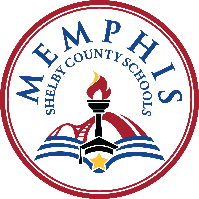 Office of Asset ManagementAPEC Excess/Obsolete Equipment Pick Up FormDate:                                                            Requestor:From:                                                                                                                           Loc. Code:To :     Office of Asset Management                                                                      Loc. Code:	8223	 *Please complete form to request for equipment to be transferred to CENTRAL STORAGE.*Principal/Admin Approval:                                                                                                    Date:                                              Received By:                                                                                                                               Date:       ITEM DESCRIPTIONMCS ASSET TAG NO.MSCS ASSET TAG NO.SERIAL NO.MANUFACTURER